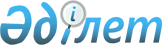 О мерах по организации социальных рабочих мест в Нуринском районе
					
			Утративший силу
			
			
		
					Постановление акимата Нуринского района Карагандинской области от 28 ноября 2011 года N 24/50. Зарегистрировано Управлением юстиции Нуринского района Карагандинской области 23 декабря 2011 года N 8-14-159. Утратило силу - постановлением акимата Нуринского района Карагандинской области от 3 февраля 2012 года N 02/02      Сноска. Утратило силу - постановлением акимата Нуринского района Карагандинской области от 03.02.2012 N 02/02 (вводится в действие со дня его первого официального опубликования).

      В соответствии с Законами Республики Казахстан от 23 января 2001 года "О местном государственном управлении и самоуправлении в Республике Казахстан", от 23 января 2001 года "О занятости населения", в целях оказания социальной поддержки безработным гражданам, входящим в целевые группы, акимат района ПОСТАНОВЛЯЕТ:



      1. Утвердить перечень работодателей Нуринского района, где будут организованы социальные рабочие места согласно приложения.



      2. Государственному учреждению "Отдел занятости и социальных программ Нуринского района":

      1) проводить работу по приему и направлению на работу безработных граждан из целевых групп, изъявивших желание работать на социальных рабочих местах;

      2) проводить работу по заключению договоров с работодателями по трудоустройству данной категории граждан;

      3) проводить работу по отслеживанию эффективности организации социальных рабочих мест, исполнению заключенных договоров;

      4) проводить мониторинг трудоустройства на социальные рабочие места.



      3. Расходы работодателя на оплату труда безработного, трудоустроенного на социальные рабочие места, частично возмещаются из средств местного бюджета в размере пятидесяти процентов от минимальной заработной платы, установленной законодательством Республики Казахстан.



      4. Контроль за исполнением настоящего постановления возложить на заместителя акима района Даутову З.А.



      5. Настоящее постановление вводится в действие со дня официального опубликования.      Аким района                                К. Бексултанов

Приложение

к постановлению акимата района

28 ноября 2011 года № 24/50 

Перечень работодателей Нуринского района, где будут организованы социальные рабочие места:
					© 2012. РГП на ПХВ «Институт законодательства и правовой информации Республики Казахстан» Министерства юстиции Республики Казахстан
				№ п/пНаименование организаций и индивидуальных предпринимателейКоличество социальных рабочих мест (человек)Наименование профессииЗаработная платаПродолжительность работы (месяц)Источники финансирования и размер заработной платыИсточники финансирования и размер заработной платы№ п/пНаименование организаций и индивидуальных предпринимателейКоличество социальных рабочих мест (человек)Наименование профессииЗаработная платаПродолжительность работы (месяц)Из средств работодателяРазмер месячной заработной платы, который будет компенсирован из средств местного бюджета123456781Производственный кооператив "Индустриальный"6Подсобные работники, из них:в следующих размерах:350 процентов50 процентов1Производственный кооператив "Индустриальный"61-рабочий на токув размере минимальной заработной платы350 процентов50 процентов1Производственный кооператив "Индустриальный"61-рабочий на токув размере минимальной заработной платы350 процентов50 процентов1Производственный кооператив "Индустриальный"61-рабочий на токув размере минимальной заработной платы350 процентов50 процентов1Производственный кооператив "Индустриальный"61-рабочий на токув размере минимальной заработной платы350 процентов50 процентов1Производственный кооператив "Индустриальный"61-рабочий на токув размере минимальной заработной платы350 процентов50 процентов1Производственный кооператив "Индустриальный"61-рабочий на токув размере минимальной заработной платы350 процентов50 процентов2Индивидуальный предприниматель "Абильдина Галия Кудайбергеновна"4Кухонные работники, из них:в следующих размерах:350 процентов50 процентов2Индивидуальный предприниматель "Абильдина Галия Кудайбергеновна"41-посудомойщикв размере минимальной заработной платы350 процентов50 процентов2Индивидуальный предприниматель "Абильдина Галия Кудайбергеновна"41-посудомойщикв размере минимальной заработной платы350 процентов50 процентов2Индивидуальный предприниматель "Абильдина Галия Кудайбергеновна"41-посудомойщикминимальной заработной платы350 процентов50 процентов2Индивидуальный предприниматель "Абильдина Галия Кудайбергеновна"41-посудомойщикв размере минимальной заработной платы350 процентов50 процентов3Простое товарищество "Дастархан"3Кухонные работники, из них:в следующих размерах:350 процентов50 процентов3Простое товарищество "Дастархан"31-посудомойщикв размере минимальной заработной платы350 процентов50 процентов3Простое товарищество "Дастархан"31-посудомойщикв размере минимальной заработной платы350 процентов50 процентов3Простое товарищество "Дастархан"31-посудомойщикв размере минимальной заработной платы350 процентов50 процентов